ROWLETT MIGHTY EAGLE BAND 4TH ANNUAL MARCH-A-THON 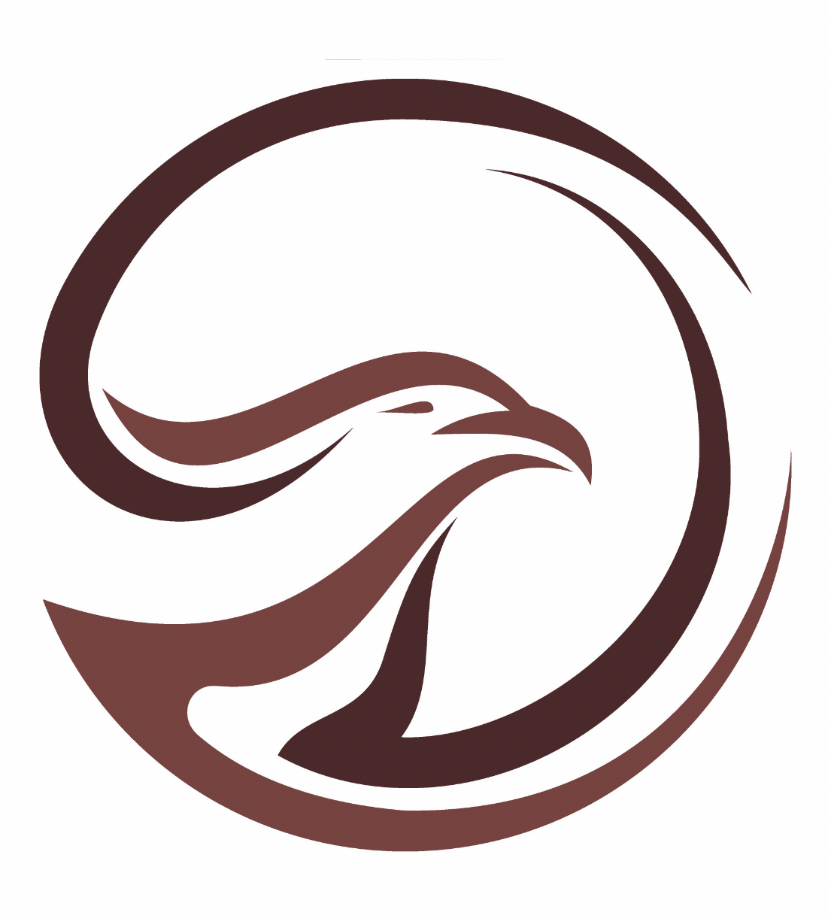 The Rowlett High School Mighty Eagle Band is thrilled to announce the plans for our 4th Annual March-a-thon Parade Fundraiser!The Mighty Eagle Band (MEB) has accumulated a multitude of awards and trophies in numerous competitions since it began in 1996. In 2002, the MEB became the first band in Garland ISD’s history to advance to the UIL State Marching Band Contest and continued to advance to the state level in marching from 2004-2014. In 2015, the MEB was awarded the Texas Bandmasters Association Exemplary Band Program Award. In 2017, they earned 1st Runner-Up at the Midlothian Marching Showcase and 2nd Place Finalist at the DeSoto Marching Classic. In 2019, they earned 2nd Place Finalist at the Midlothian Marching Showcase and were awarded Grand Champions at the DeSoto Marching Classic. In the fall of 2022, the MEB earned awards for Outstanding 6A Band at the Royse City Marching Classic, as well as 2nd Place Finalist at the Royse City Marching Classic. They also earned straight First Divisions at the 2022 UIL Marching Competition.Our Band program plays a big part in our community, not just by performing at football games, but also by marching in several parades such as the City of Rowlett Holiday Parade and the City of Garland Labor Day Parade, as well as being a part of numerous local events throughout the year.On Saturday, September 16, the Mighty Eagle Band will hold its 4th annual March-a-thon Parade in Rowlett. The Mighty Eagle Band is seeking corporate sponsorships for our March-a-thon Parade, to keep the band marching strong into the future! This is one of the band’s largest fundraisers of the year. We need your support.  The RHS Band Boosters strive to openly and actively recognize and support businesses that give back to ourband students. In appreciation of your financial support, we will showcase your business on our social media pages and our band website for a 12-month time period, as well as print your corporate logo on all March-a-thon materials that will be distributed to families who call the Rowlett area home. Please see the next page for sponsorship information. If you cannot sponsor our March-a-thon at this time, please consider another donation of any amount. All tax-deductible donations go directly towards supporting our band kids. Thank you for your support of the Rowlett High School Mighty Eagle Band. I would like to personally invite you to come to HBJ Stadium this fall to watch our Rowlett Eagles Varsity Football Team play, and the Mighty Eagle Band perform our 2023 Marching Show, Decoratif, during halftime. Hope to see you there!MEB Pride,Patty AcevedoPresident, Rowlett High School Mighty Eagle Band BoostersRhsMeb@gmail.comwww.rowlettmeb.org  ROWLETT MIGHTY EAGLE BAND 4TH ANNUAL MARCH-A-THON Rowlett Mighty Eagle Band Boosters Sponsorship ApplicationThe Rowlett High School Band Boosters are seeking corporate sponsorships for our 4th Annual March-a-thon Fundraiser Parade. In appreciation of your support, you will receive advertising, publicity, and recognition for a 12-month time period. The RHS MEB Boosters and Directors greatly appreciate your support.Contact Name: ______________________________________________________________________Business Name: ______________________________________________________________Business Address: _____________________________________________________________Business Phone: ____________________________ Cell Phone: ________________________Email: _______________________________________________________________________Mighty Eagle Band Premium Sponsorship Level: $1000Large placement of your company name/logo printed at the top of our 2023 March-a-thon shirts.MEB Pride Sponsor yard sign to display at your business.11 x 14 professional portrait of the 2023-2024 Mighty Eagle Band to display at your business.Company name/link/logo posted on our website (www.rowlettmeb.org), Facebook page, March-a-thon literature, our weekly newsletter The Band Blast, and in all band programs for a 12-month time period.Two MEB March-a-thon shirts plus two MEB Baseball Caps.Eagle Pride Sponsorship Level: $500Medium placement of your company name/logo printed on our 2023 March-a-thon shirts.MEB Pride Sponsor yard sign to display at your business.11 x 14 professional portrait of the 2023-2024 Mighty Eagle Band to display at your business.Company name/link/logo posted on our website (www.rowlettmeb.org), Facebook page, March-a-thon literature, our weekly newsletter The Band Blast, and in all band programs for a 12-month time period.One MEB March-a-thon shirt.Online payments can be made by going to our website, RowlettMeb.org, and clicking on the March-a-thon link. We also accept checks and money orders. Checks should be made payable to RHS Band Boosters.Completed applications need to be received no later than August 31, 2023, to ensure ample printing time.The Rowlett High School Band Boosters is a 501c3 organization and your charitable contributions may be tax deductible for federal income tax purposes. A receipt with EIN number can be provided for all sponsorship donations, upon request.